CB9 Revision Mat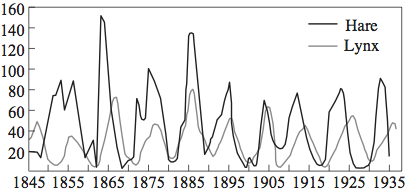 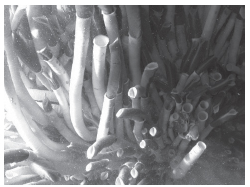 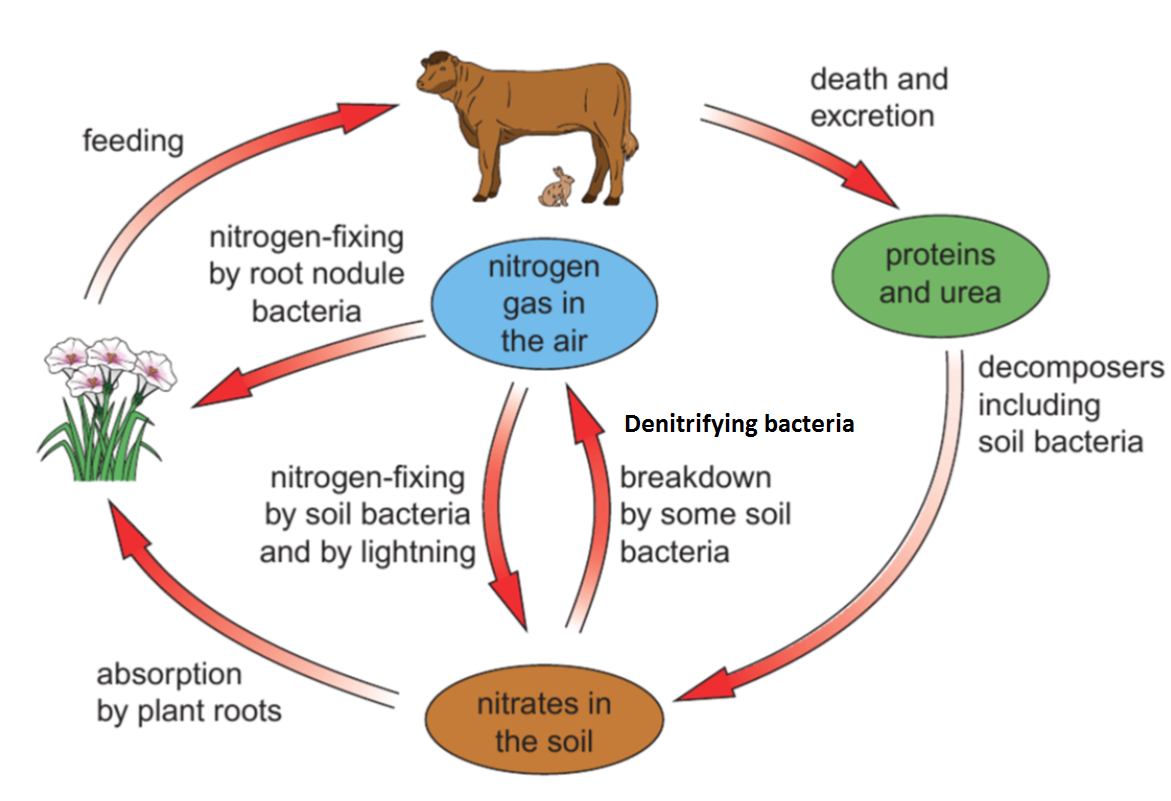 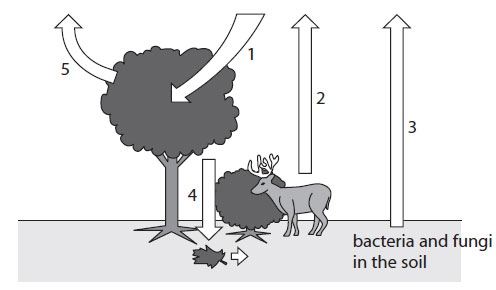 